NHSSP Dance Workshop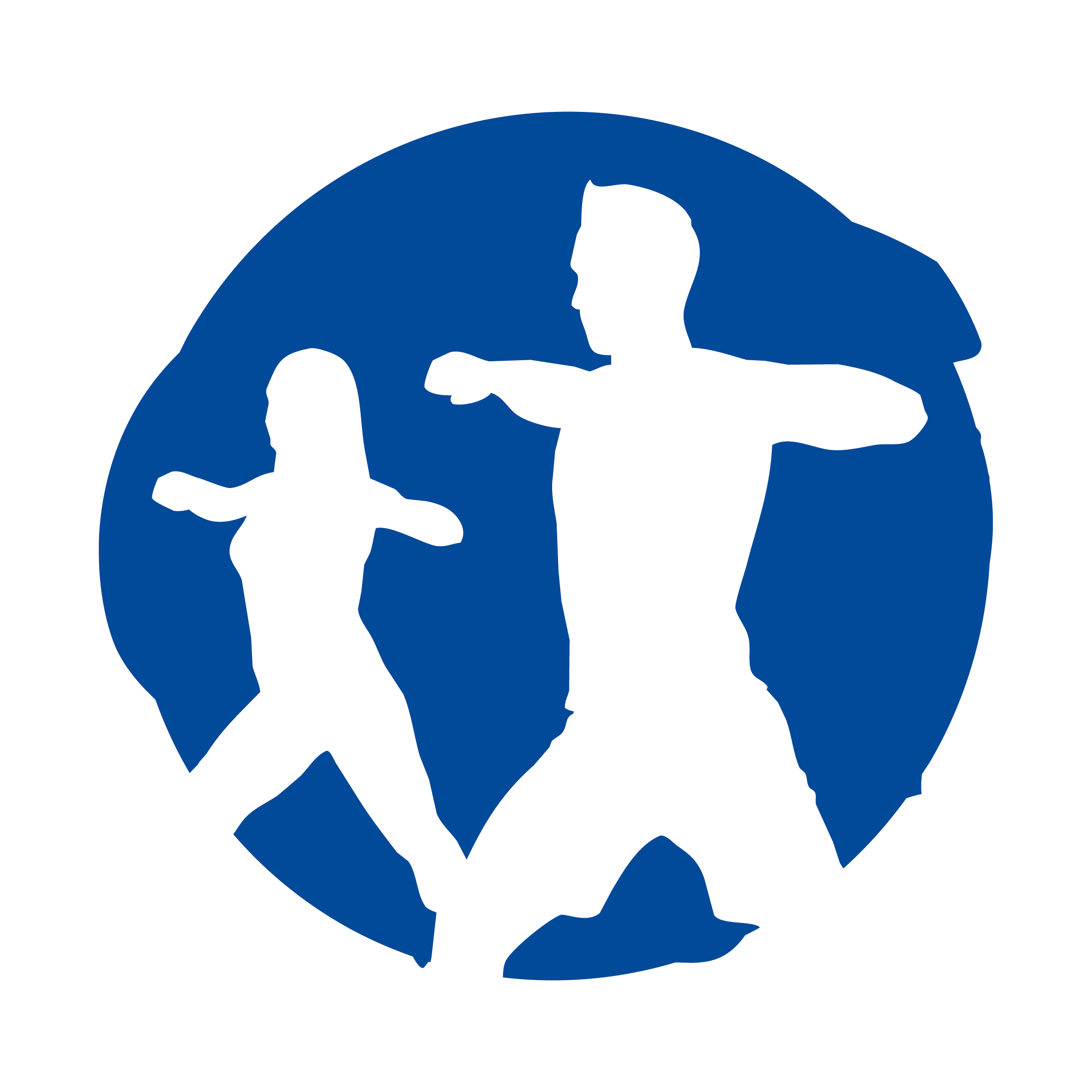 Age groups / categories U9 - Year 3 or 4 ParticipantsSchools can bring up to 4 children to participate in the workshop.This event is aimed at children who have not / are not likely to represent their school in other competitions or festivals. These may be pupils who attend your Change 4 Life Club or similar.FormatLed by Imagination Dance CIC pupils will learn different dance elements and combine to create a routine.NHSSP Dance Workshop 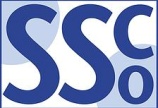 Registration SheetPlease bring this sheet along with you and hand in to the event organiser upon arrival.Be sure to let the event organiser know whether you have any pupils that cannot have their photograph taken. Photos are put onto the NHSSP website and twitter feed.We require data relating to gender at birth, or the child’s self-declared gender identity (if known and if different from birth-gender): i.e. a child born as a boy but identifying as a girl should be classified as a girl. “Other” should include those who prefer to self-describe as neither a boy or a girl, e.g. non-binary, gender-fluid and gender non-conforming.We require participation data relating to background and race to ensure that we reach a diverse population across School Games. We encourage all SGOs to collect and use data at a more granular level to help identify local opportunities and gaps and to ensure that an offer of a wide, diverse and inclusive provision for all. This data can be obtained from participating schools at an aggregated level, subject to data sharing agreements i.e. schools should be asked to share the total number of children participating in an event within each of the 6 groups.We require data at an overall “Special Educational Needs and/or Disability (SEND)” level for reporting purposes. However, we encourage SGOs to collect and use data at a more granular level to ensure a wide and diverse set of participants and inclusive provision. This data can be obtained from participating schools, subject to their data sharing agreements. Children included within the wide description of “SEND” include those with physical, cognitive, mental health/emotional and communication/social/relationships disabilities.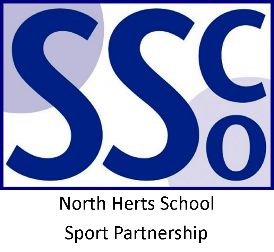 <Pupil Name>Participated in the North Herts School Sport PartnershipU9 Dance WorkshopNorth Herts School Sport Partnershipwww.nhssp.co.uk | @NorthHertsSSP<Pupil Name>Participated in the North Herts School Sport PartnershipU9 Dance WorkshopNorth Herts School Sport Partnershipwww.nhssp.co.uk | @NorthHertsSSP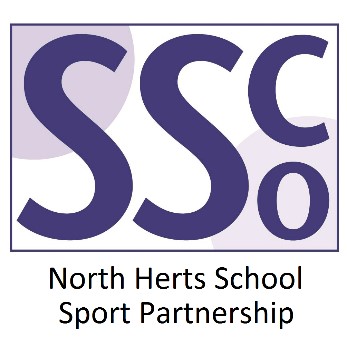 <School Name>Participated in the North Herts School Sport PartnershipU9 Dance Workshopwww.nhssp.co.uk | @NorthHertsSSPSchool nameLead member of staffParticipation dataGender1Boys - Girls - Other - Ethnicity2White (British/English) - White (not British/English) -Mixed Race - Asian or British Asian - Back or Black British - Other - SEND3Total - 